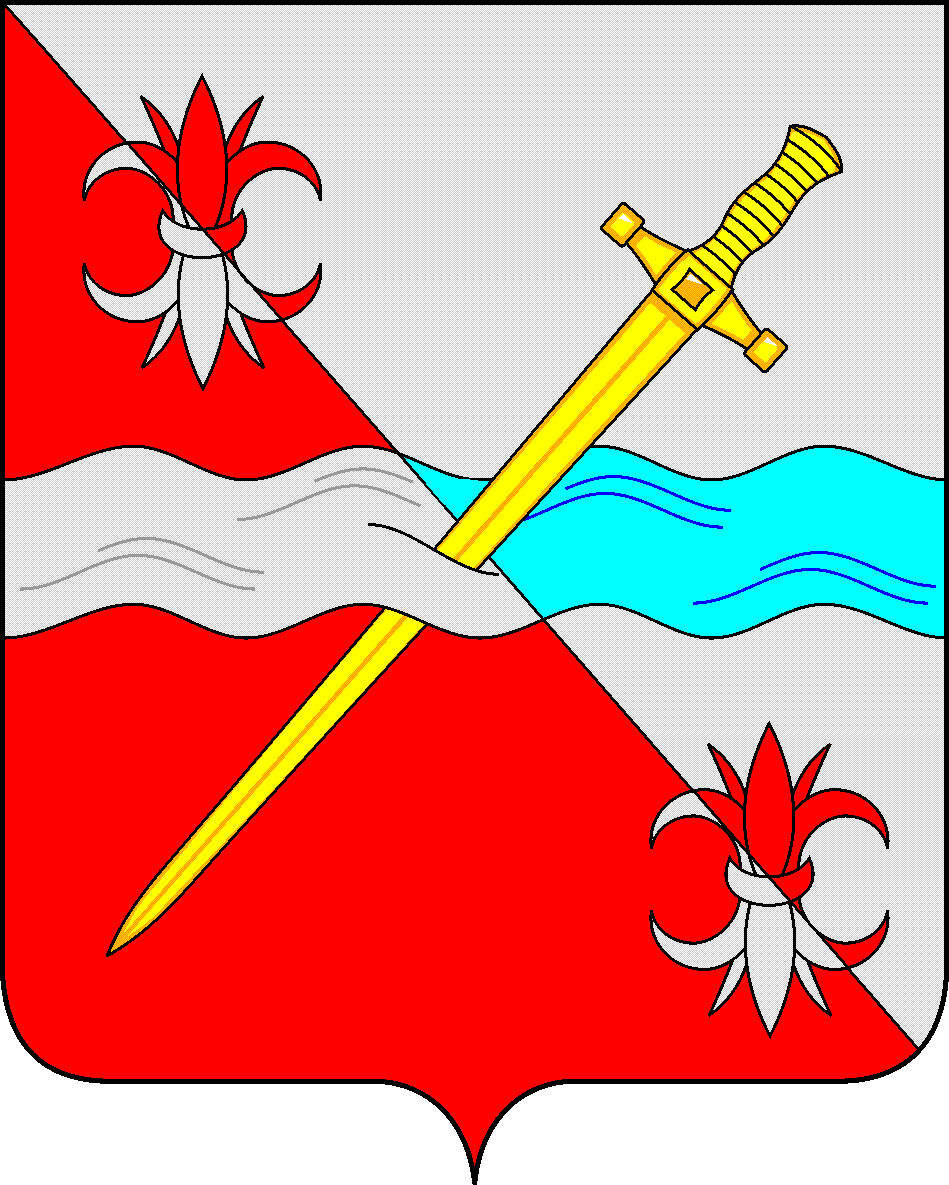 СОВЕТдепутатов Советского муниципального округа Ставропольского края РЕШЕНИЕ21 ноября 2023 г.                                                                                                                  № 141г. ЗеленокумскО предоставлении управлению записи актов гражданского состояния Ставропольского края в безвозмездное пользование имуществаРуководствуясь федеральными законами от 06 октября 2003 года № 131-ФЗ «Об общих принципах организации местного самоуправления в Российской Федерации», от 26 июля 2006 года № 135-ФЗ «О защите конкуренции», Уставом Советского муниципального округа Ставропольского края, Положением о порядке управления и распоряжения имуществом, находящимся в муниципальной собственности Советского городского округа Ставропольского края, утвержденным решением Совета депутатов Советского городского округа Ставропольского  края от 29 мая 2018 г. № 135, Совет депутатов Советского муниципального округа Ставропольского края РЕШИЛ:1. Предоставить управлению записи актов гражданского состояния Ставропольского края в безвозмездное пользование муниципальное имущество: помещения № 7, № 28, № 29, № 30, № 31, общей площадью 156,9 кв.м., расположенные в нежилом здании по адресу: Ставропольский край, Советский район, город Зеленокумск, площадь Ленина, д. 52, кадастровый № 26:27:061801:468, сроком с 01 января 2024 года по 31 декабря 2024 г. для использования в целях осуществления государственных полномочий по регистрации актов гражданского состояния.2. Муниципальному бюджетному учреждению дополнительного образования «Зеленокумская детская музыкальная школа» заключить договор безвозмездного пользования с управлением записи актов гражданского состояния Ставропольского края.3. Администрации Советского муниципального округа Ставропольского края  внести изменения в реестр муниципальной собственности Советского муниципального округа Ставропольского края.Председатель Совета депутатов Советского муниципального округа Ставропольского края						                  Н.Н. Деревянко